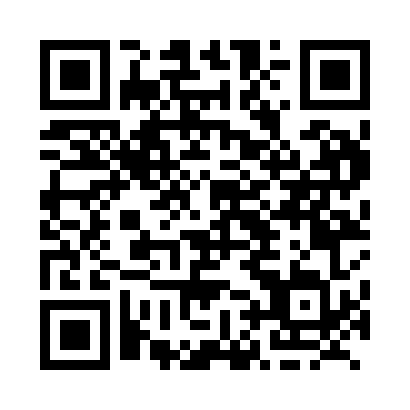 Prayer times for Topley, British Columbia, CanadaWed 1 May 2024 - Fri 31 May 2024High Latitude Method: Angle Based RulePrayer Calculation Method: Islamic Society of North AmericaAsar Calculation Method: HanafiPrayer times provided by https://www.salahtimes.comDateDayFajrSunriseDhuhrAsrMaghribIsha1Wed3:345:451:226:339:0011:112Thu3:335:431:226:349:0211:123Fri3:325:411:226:369:0411:134Sat3:315:391:226:379:0611:145Sun3:305:371:226:389:0811:156Mon3:295:351:226:399:0911:167Tue3:285:331:226:409:1111:178Wed3:275:311:226:419:1311:189Thu3:265:291:226:429:1511:1810Fri3:255:271:226:439:1711:1911Sat3:245:261:226:449:1811:2012Sun3:235:241:226:459:2011:2113Mon3:225:221:226:469:2211:2214Tue3:215:201:226:479:2411:2315Wed3:205:191:226:489:2511:2416Thu3:195:171:226:499:2711:2517Fri3:195:151:226:509:2911:2518Sat3:185:141:226:519:3011:2619Sun3:175:121:226:529:3211:2720Mon3:165:111:226:539:3411:2821Tue3:165:091:226:549:3511:2922Wed3:155:081:226:559:3711:3023Thu3:145:061:226:569:3811:3024Fri3:145:051:226:579:4011:3125Sat3:135:041:226:589:4111:3226Sun3:135:031:226:589:4311:3327Mon3:125:011:226:599:4411:3428Tue3:125:001:237:009:4611:3429Wed3:114:591:237:019:4711:3530Thu3:114:581:237:019:4811:3631Fri3:104:571:237:029:5011:36